МИНИСТЕРСТВО ОБРАЗОВАНИЯ И МОЛОДЕЖНОЙ ПОЛИТИКИСВЕРДЛОВСКОЙ ОБЛАСТИГосударственное автономное профессиональное образовательное 
учреждение Свердловской области 
«Каменск-Уральский радиотехнический техникум»КОНТРОЛЬНО-ОЦЕНОЧНЫЕ МАТЕРИАЛЫ ДЛЯ ЭКЗАМЕНА (КВАЛИФИКАЦИОННОГО)по ПМ.05 Участие в разработке и моделировании радиоэлектронных устройств(в режиме дистанционного обучения)специальность: 11.02.01 Радиоаппаратостроениегруппа Р-440Преподаватель Григорьева А.В.Каменск-Уральский2019ПАСПОРТКонтрольно-оценочные материалы предназначены для контроля и оценки результатов освоения профессионального модуля ПМ.05 Участие в разработке и моделировании радиоэлектронных устройствпо специальности среднего профессионального образования 
11.02.01 РадиоаппаратостроениеПрофессиональные компетенции: ПК 5.1 Участие в моделировании радиоэлектронных устройств.ПК 5.2.Участие в разработке радиоэлектронных устройств.Общие компетенции:ОК 2. Организовывать собственную деятельность, определять методы и способы выполнения профессиональных задач, оценивать их эффективность и качество.ОК 4. Осуществлять поиск, анализ и оценку информации, необходимой для постановки и решения профессиональных задач, профессионального и личностного развития.ОК 5. Использовать информационно-коммуникационные технологии в профессиональной деятельности.Количество вариантов экзаменационных заданий для экзаменующегося – 1.Каждый вариант содержит 1 задание.ПАКЕТ ДЛЯ ЭКЗАМЕНУЮЩЕГОСЯ. ВАРИАНТ №1Тема. Выполнение построения приведенной схемы электрической принципиальной и оформление  перечень элементов в САПР КОМПАС.Коды проверяемых ОК и ПК: ОК 2, ОК 4, ОК 5, ПК 5.1.Инструкция для обучающегося:время выполнения задания составляет 4 часа: с 09.00 до 13.00;задание выполняется дистанционно с домашнего компьютера. Информационные материалы будут направлены в день экзамена через социальную сеть «ВКонтакте» в 08.55;к выполнению экзамена допускаются студенты прошедшие инструктаж  по технике безопасности при работе за компьютером. Прохождение инструктажа осуществляется через googile-форму (https://docs.google.com/forms/d/e/1FAIpQLSdAwvuKEJfbARL-9nsUj1cojRA9opjSZruZK_urYEhMncql-A/viewform) с личным подтверждением об ознакомлении. Ссылка на инструктаж по технике безопасности будет предоставлена через социальную сеть «ВКонтакте» в 08.30 в день проведения экзамена.после прохождения инструктажа, определите, схема какого устройства Вам приведена;выполните построение заданной схемы в САПР КОМПАС с учетом требований ГОСТ 2.701-84. Для этого Вы можете воспользоваться ГОСТ 2.701-84. Схема электрическая принципиальная должна быть скомпонована на формате А3 не нарушая наглядности и удобства пользования схемой;оформите перечень элементов в соответствии с требованиями ГОСТ 2.701-84 в САПР КОМПАС. Перечень элементов выполняет в одном документе со схемой, либо на одном листе, либо на отдельном;заполните основную надпись чертежа в соответствии с требованиями 
ГОСТ 2.004-88;выполненные работы принимаются в личном сообщении через социальную сеть «ВКонтакте». Работы сдаются в формате PDF или JPEG;Проверка работ осуществляется преподавателем в день экзамена. По результатам экзамена будет сформирована сводная ведомость с оценками и отправлена студентам на следующий после экзамена день для ознакомления через социальную сеть «ВКонтакте».ПАКЕТ ЭКЗАМЕНАТОРА3а. УСЛОВИЯКоличество вариантов задания для экзаменующегося – 1Время выполнения задания – 4 ч.Оборудование и приспособления: 	персональный компьютер с установленным ПО: САПР «КОМПАС».Учебники: Анищенко, Л. М. Автоматизированное проектирование и моделирование технологических процессов микроэлектроники / Л. М. Анищенко, С. Ю. Лавренюк, В. В. Петрухин. – М. : Радио и связь, 1995. – 176 с.Аверин, В. Н. Компьютерная инженерная графика : учеб. пособие для студ. учреждений сред. проф. образования / В. Н. Аверин. – 5-е изд. - М. : Издательский центр «Академия», 2013. – 224 с.Кудрявцев, Е. М. КОМПАС-3D V6. Основы работы в системе / Е. М. Кудрявцев. – М. : ДМК Пресс, 2004. – 528 с.3б. КРИТЕРИИ ОЦЕНКИМИНИСТЕРСТВО ОБРАЗОВАНИЯ И МОЛОДЕЖНОЙ ПОЛИТИКИСВЕРДЛОВСКОЙ ОБЛАСТИГосударственное автономное профессиональное образовательное 
учреждение Свердловской области 
«Каменск-Уральский радиотехнический техникум»Тема. Выполнение построения приведенной схемы электрической принципиальной и оформление  перечень элементов в САПР КОМПАС.определите, схема какого устройства Вам приведена;выполните построение заданной схемы в САПР КОМПАС с учетом требований ГОСТ 2.701-84. Для этого Вы можете воспользоваться ГОСТ 2.701-84. Схема электрическая принципиальная должна быть скомпонована на формате А3 не нарушая наглядности и удобства пользования схемой;оформите перечень элементов в соответствии с требованиями ГОСТ 2.701-84 в САПР КОМПАС. Перечень элементов выполняет в одном документе со схемой, либо на одном листе, либо на отдельном;заполните основную надпись чертежа в соответствии с требованиями 
ГОСТ 2.004-88;	Преподаватель:         А.В. Григорьева инициалы, фамилияВарианты заданий для выполнения экзамена:Варианты схем для выполнения задания:Схема №1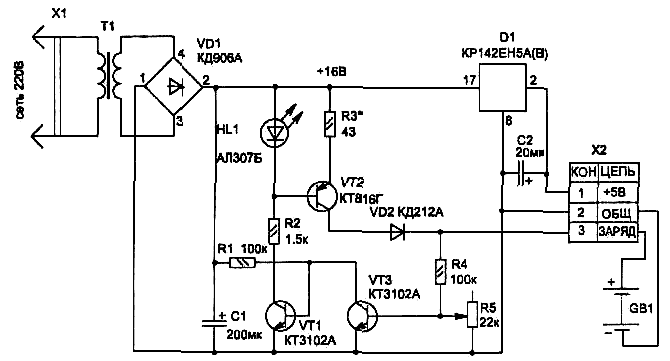 Схема №2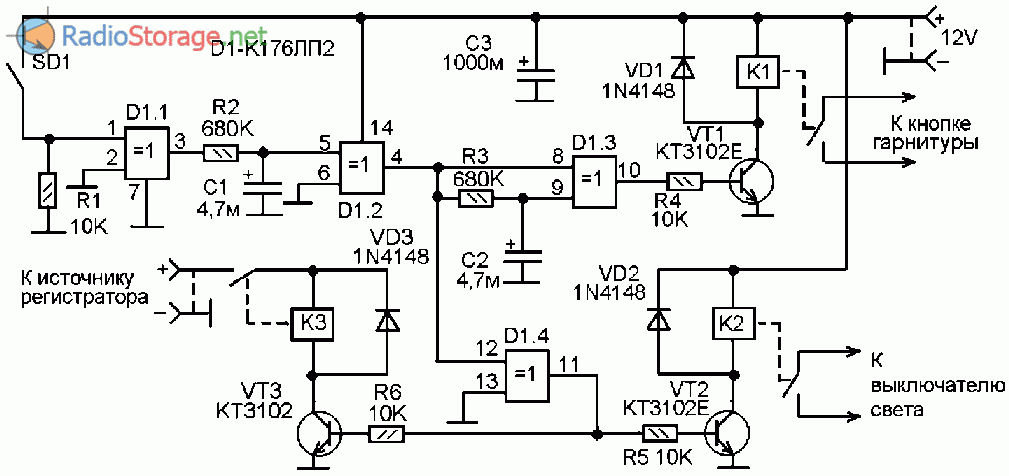 Схема №3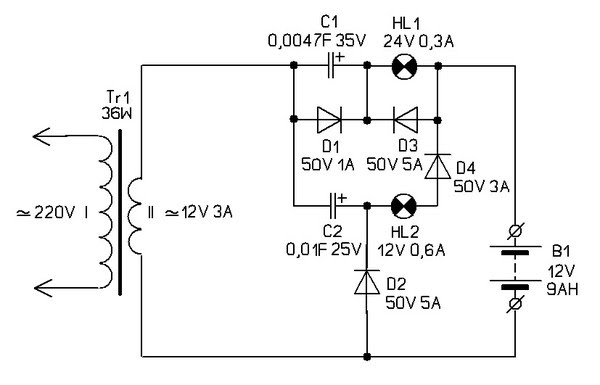 Схема №4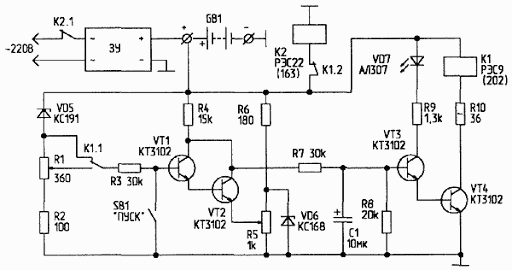 Схема №5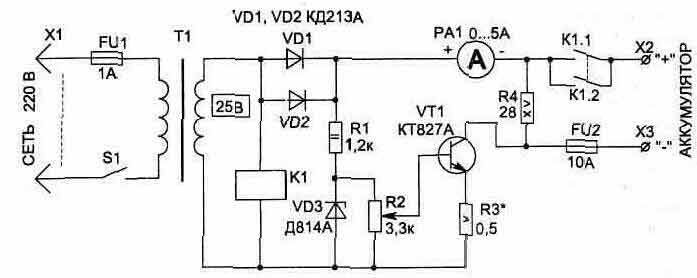 Схема №6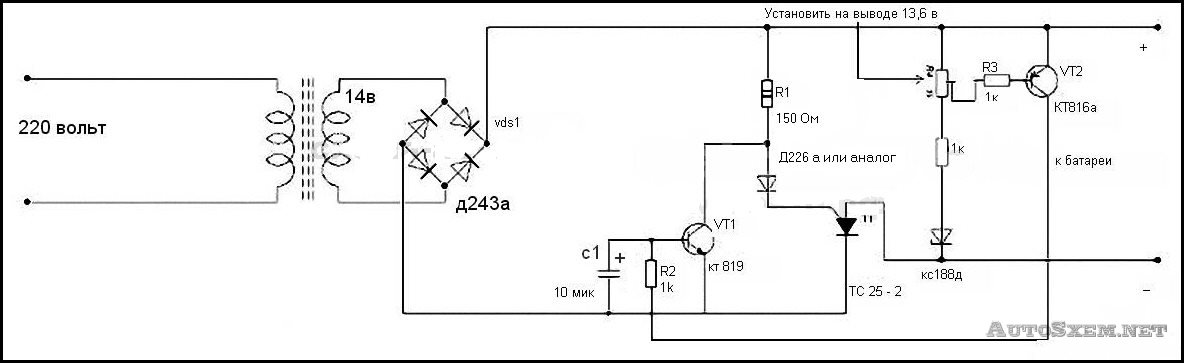 Схема №7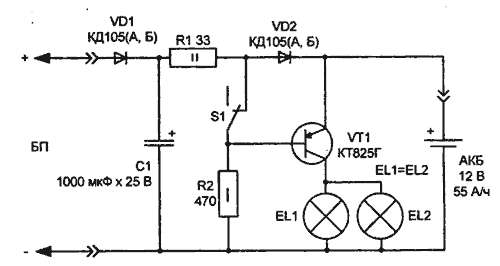 Схема №8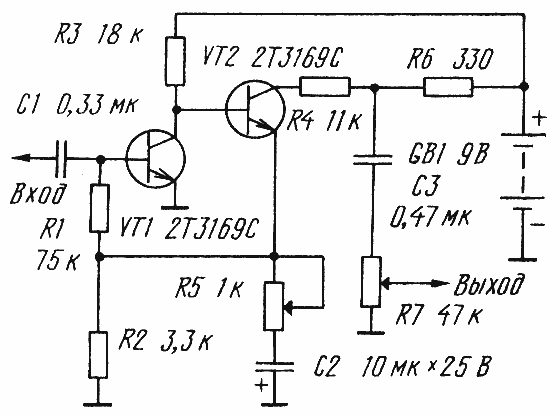 Схема №9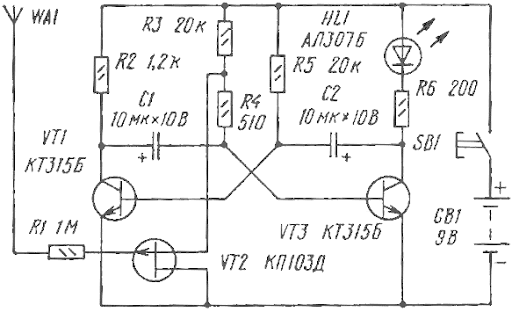 Схема №10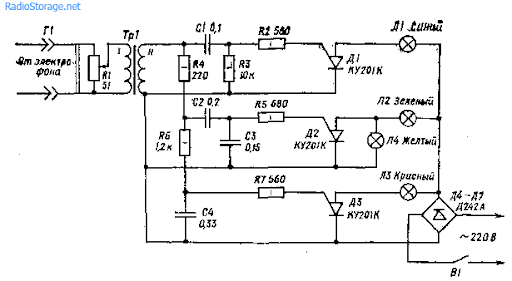 Схема №11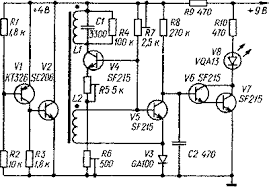 Схема №12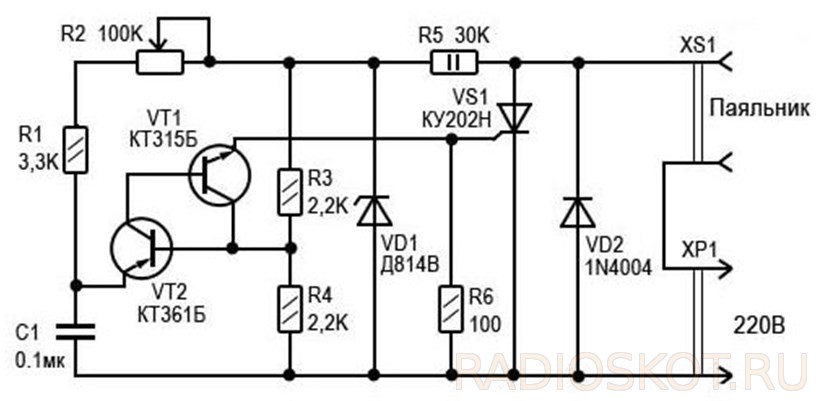 Схема №13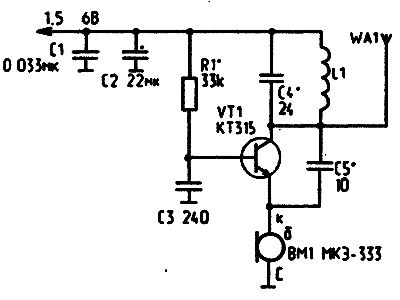 Схема №14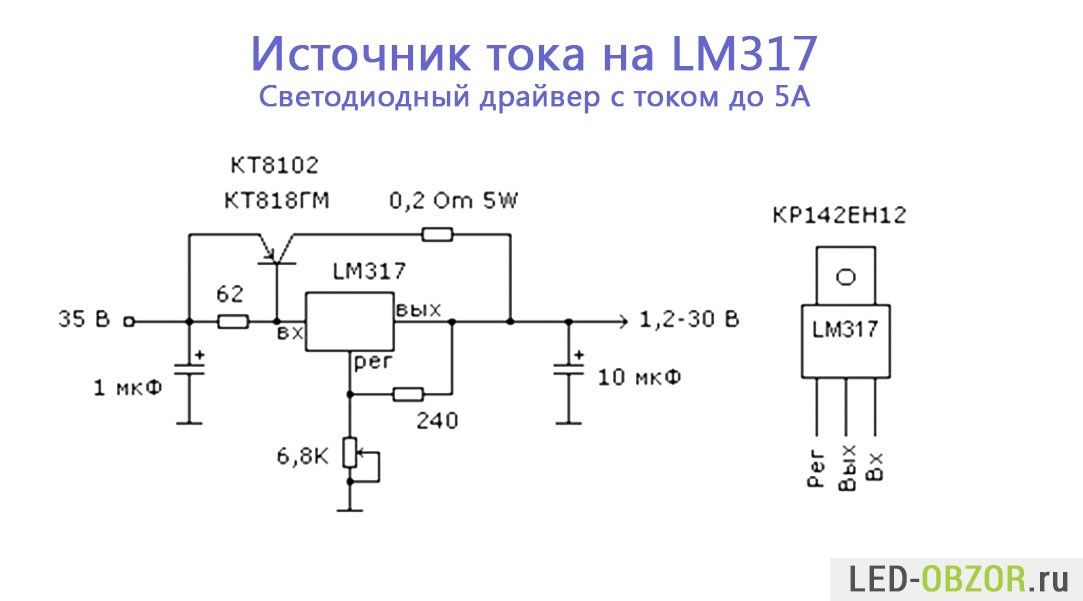 Схема №15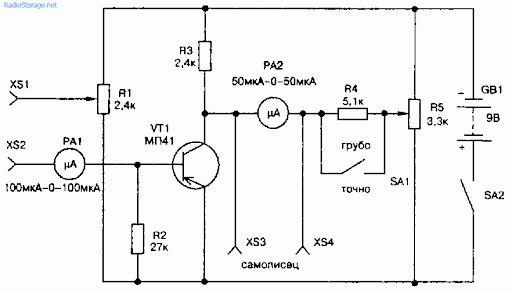 Схема №16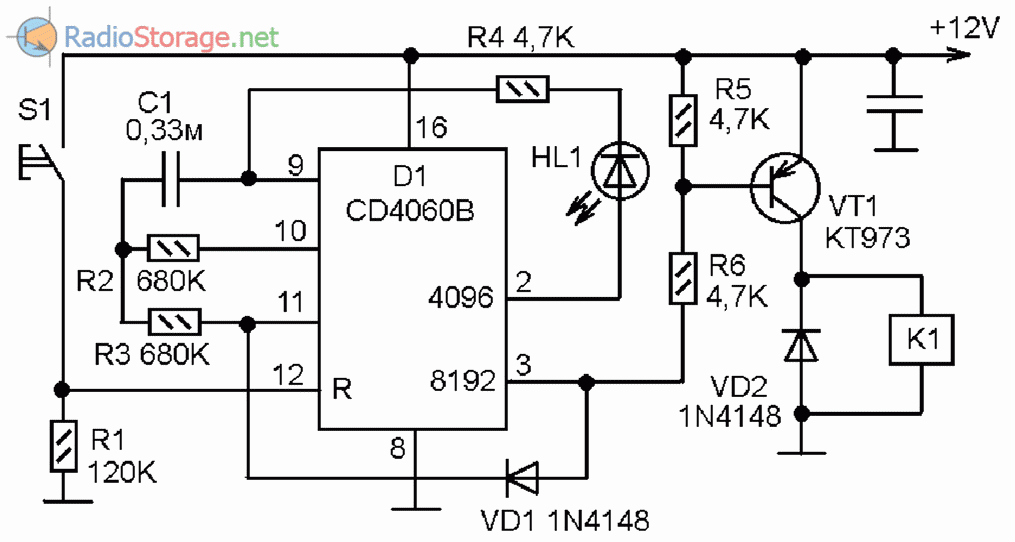 Схема №17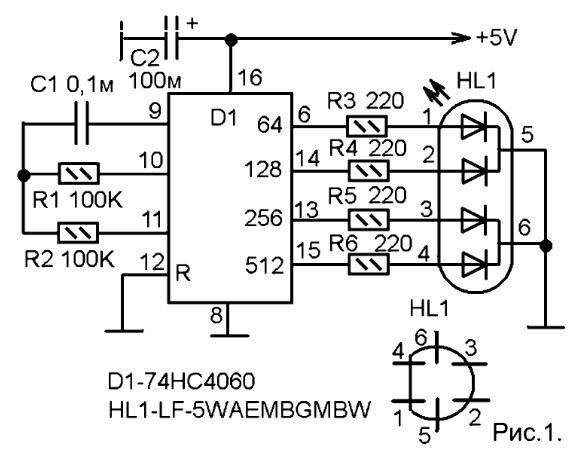 Схема №18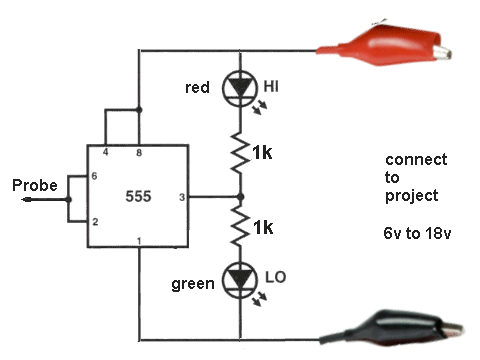 Схема №19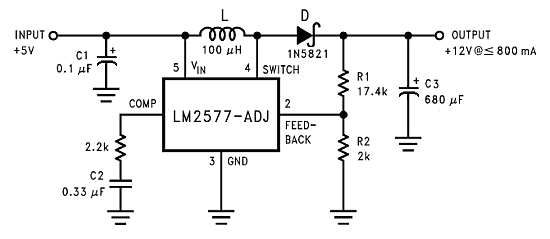 Схема №20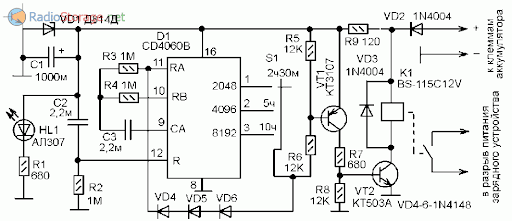 Схема №21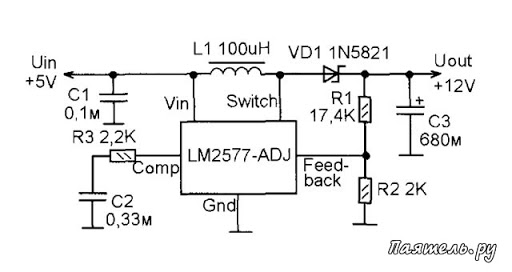 Схема №22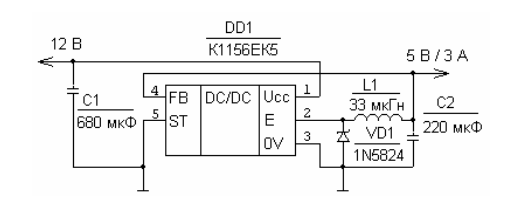 Схема №23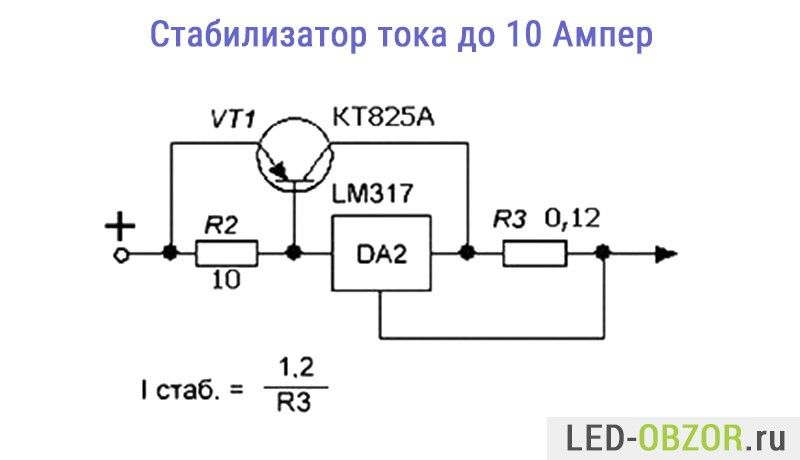 Схема №24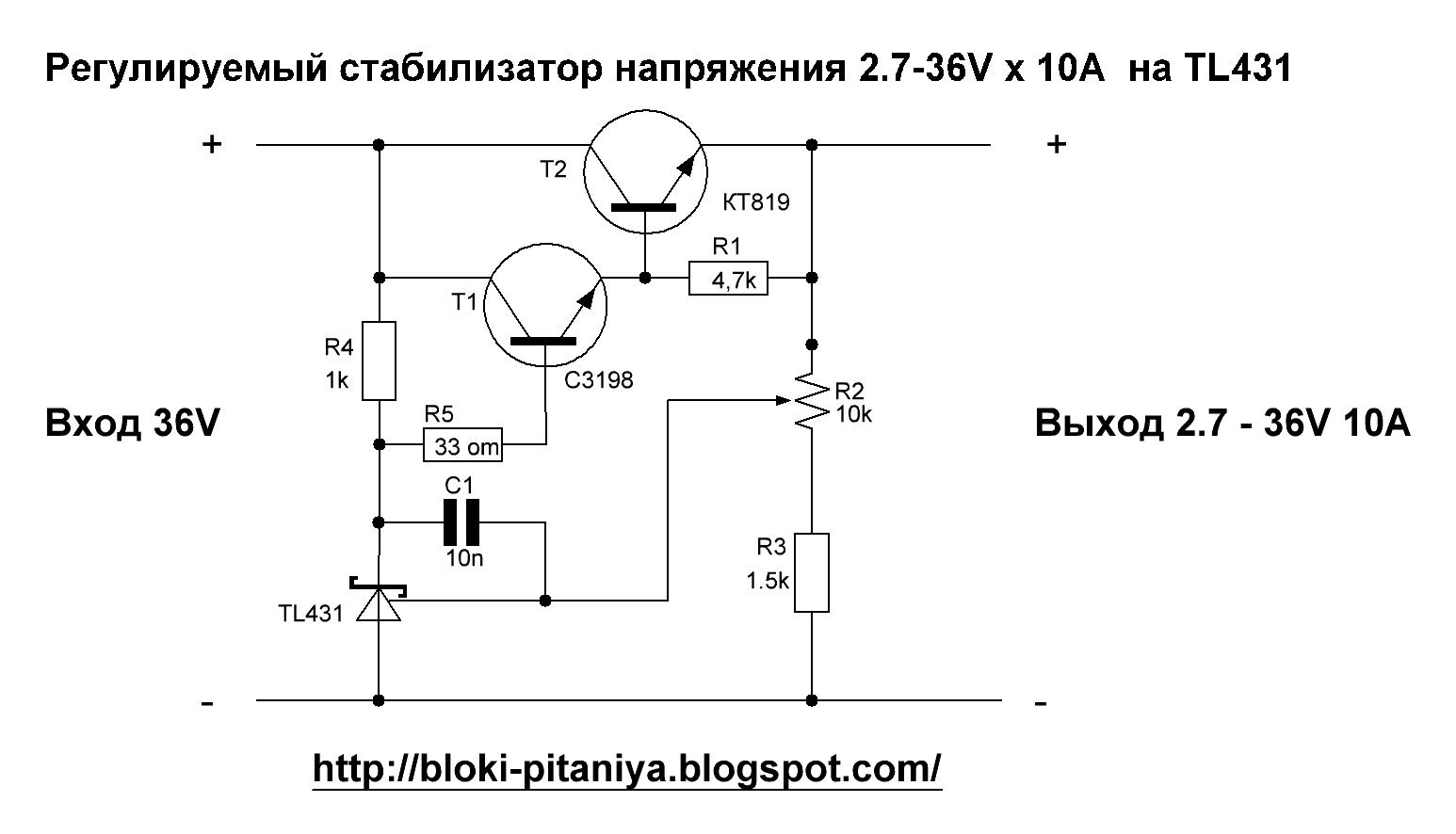 Схема №25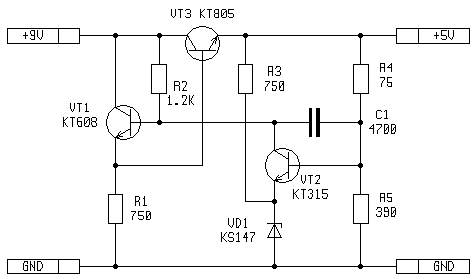 СОГЛАСОВАНОУТВЕРЖДАЮПредседатель цикловой комиссиизам. директора электро- и радиотехнического профиляпо учебно-производственной работе________________М.М. Зарипова_______________ Т.А. Исакова«06» апреля 2020 г.«06» апреля 2020 г.Освоенные ПККритерии оценки результатаОценкаОценкаЗадание 1ОК 4. Осуществлять поиск, анализ и оценку информации, необходимой для постановки и решения профессиональных задач, профессионального и личностного развития.Определяет по схеме электрической принципиальной тип приведенного устройствада0,5 б.ОК 4. Осуществлять поиск, анализ и оценку информации, необходимой для постановки и решения профессиональных задач, профессионального и личностного развития.Определяет по схеме электрической принципиальной тип приведенного устройстванет0 б.ОК 5. Использовать информационно-коммуникационные технологии в профессиональной деятельности.Производит подбор компонентов из библиотеки КОМПАСда0,5 б.ОК 5. Использовать информационно-коммуникационные технологии в профессиональной деятельности.Производит подбор компонентов из библиотеки КОМПАСнет0 б.ПК 5.1 Участие в моделировании радиоэлектронных устройств.Осуществляет правильное соединение подобранных компонентовда1,0 б.ПК 5.1 Участие в моделировании радиоэлектронных устройств.Осуществляет правильное соединение подобранных компонентовнет0 б.ПК 5.1 Участие в моделировании радиоэлектронных устройств.Осуществляет обозначение компонентов схемыда0,5 б.ПК 5.1 Участие в моделировании радиоэлектронных устройств.Осуществляет обозначение компонентов схемынет0 б.ОК 2. Организовывать собственную деятельность, определять методы и способы выполнения профессиональных задач, оценивать их эффективность и качество.Подготавливает шаблон для перечня элементов в КОМПАСда0,5 б.ОК 2. Организовывать собственную деятельность, определять методы и способы выполнения профессиональных задач, оценивать их эффективность и качество.Подготавливает шаблон для перечня элементов в КОМПАСнет0 б.ПК 5.2.Участие в разработке радиоэлектронных устройств.Оформляет перечень элементов в соответствии с требованиями 
ГОСТ 2.701-84да1,5 б.ПК 5.2.Участие в разработке радиоэлектронных устройств.Оформляет перечень элементов в соответствии с требованиями 
ГОСТ 2.701-84нет0 б.ПК 5.2.Участие в разработке радиоэлектронных устройств.Заполняет основную надпись чертежа в соответствии с требованиями 
ГОСТ 2.004-88да0,5 б.ПК 5.2.Участие в разработке радиоэлектронных устройств.Заполняет основную надпись чертежа в соответствии с требованиями 
ГОСТ 2.004-88нет0 б.Итог:5 б.Рассмотрено цикловой  комиссией электро- и радиотехнического профиляПредседатель______   М.М. Зариповаподпись             инициалы, фамилия«06» апреля 2020 г.КОМПЛЕКСНОЕ ЗАДАНИЕ № 1на экзамен квалификационный По ПМ.05  Участие в разработке и моделировании радиоэлектронных устройствГруппа Р-440УТВЕРЖДАЮЗам. директора 
по учебно-производственной работе __________ Т.А. Исаковаподпись             инициалы, фамилия«06» апреля 2020 г.№ п/пФИО студента№ схемы1.12233445566778899101011111212131314141515161617171818191920202121222223232424